نموذج وصف المقرر(العقود المدنية ) وصف المقرر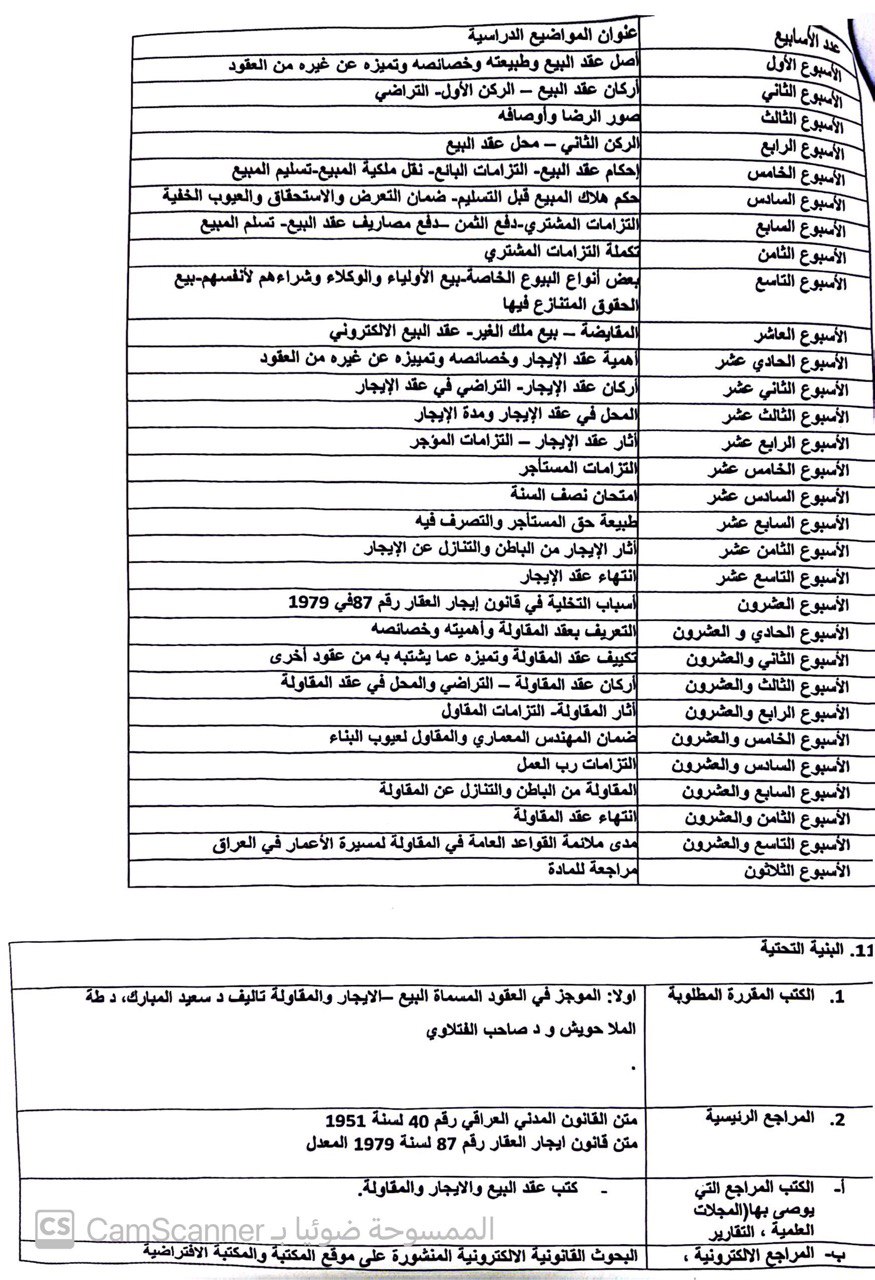 يوفر وصف المقرر هذا إيجازاً مقتضياً لأهم خصائص المقرر ومخرجات التعلم المتوقعة من الطالب تحقيقها مبرهناً عما إذا كان قد حقق الاستفادة القصوى من فرص التعلم المتاحة. ولابد من الربط بينها وبين وصف البرنامج.المؤسسة التعليميةجامعة وارث الانبياء القسم العلمي / المركز كلية القانون اسم / رمز المقررالعقود المسماة/ المدنيأشكال الحضور المتاحةحضوري الفصل / السنةسنويعدد الساعات الدراسية (الكلي)90 ساعة تاريخ إعداد هذا الوصف 2/4/2024أهداف المقررأهداف المقررمعرفة احكام العقاد عقد البيع وآثاره وتطبيقاته في العراقمعرفة احكام العقاد عقد البيع وآثاره وتطبيقاته في العراقمعرفة أحكام انعقاد عقد الإيجار و أثاره وتطبيقاته في العراق.معرفة أحكام انعقاد عقد الإيجار و أثاره وتطبيقاته في العراق.معرفة أحكام انعقاد عقد المقاولة وأثاره وتطبيقاته  في العراقيمعرفة أحكام انعقاد عقد المقاولة وأثاره وتطبيقاته  في العراقيمعرفة كيفية تطبيق المعرفة المكتسبة القانونية على القضايا العملية المطروحةمعرفة كيفية تطبيق المعرفة المكتسبة القانونية على القضايا العملية المطروحةمخرجات المقرر وطرائق التعليم والتعلم والتقييمأ- الاهداف المعرفية أ1- القدرة على التعرف على أركان العقود وكيفية صياغتها أ2- القدرة على التعرف على خصوصية العقود في العراق أ3- أ4-أ5- أ6-  ب -  الاهداف المهاراتية الخاصة بالمقرر ب1 - التمييز بين العقود المسماة وغير المسماةب2 - التمييز بين عقد البيع والايجارب3 - التمييز بين العقود المدنية والعقود التجارية.ب4-         طرائق التعليم والتعلم طريقة المحاضرات العصف الذهني المحاضرات التفاعلية الحلقات النقاشية     طرائق التقييم الامتحانات الشفهية امتحان نصف السنة واخير السنة الامتحانات اليومية التحريريةج- الاهداف الوجدانية والقيميةج1- - معرفة اصول مهنة المحاماة في مجال تطبيق العقود المسماةج2- التمييز بين العقد المسمى والغير مسمىج3- لتعرف على طريقة ابرام العقد المسمىج4-  د - المهارات  العامة والتأهيلية المنقولة ( المهارات الأخرى المتعلقة بقابلية التوظيف والتطور الشخصي ).د1- تطبيق العقود المسماة في الواقع العمليد2- حل الاشكاليات المتعلقة بالعقود المسماةد3-د4-   البنية التحتية البنية التحتية الكتب المقررة المطلوبةالمراجع الرئيسية (المصادر)الكتب والمراجع التي يوصى بها (المجلات العلمية ،التقارير ،.....) المراجع الالكترونية ،مواقع الانترنيت ،.....خطة تطوير المقرر الدراسياولا: فيما يتعلق بالبيع فلابد ان يكتب بصيغة جديدة لان ما كتب هو أسلوب قديم وقد اصبح في خانة الاستهلاك والاستنفاذ. ثانيا: عقد الايجار: لابد من اعادة كتابته من جديد لوجود تغييرات كثيرة في مجال قانون ايجار العقار رقم 87 لسنة 1979 المعدل